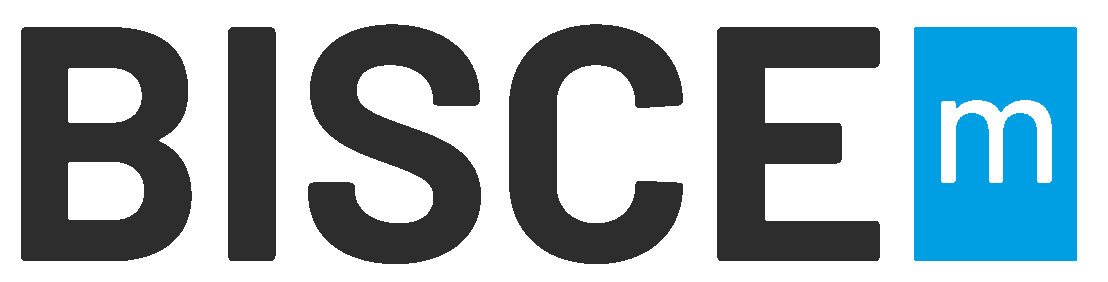 Université de Limoges, US042 Inserm, UMS 2015 CNRS, CHU de LimogesFiche produit RMN 500 MHz